Океанариум города Астаны находится в развлекательном центре «Думан» и является первым уникальным комплексом такого рода в Казахстане. Также он знаменит тем, что занесен в Книгу рекордов Гиннеса как единственный в мире Океанариум, расположенный на расстоянии от океана в 3000 километров.Объем всей территории составляет 3 миллиона литров воды, для приготовления которой необходимо 120 тонн морской соли. Здесь живут более 2000 морских обитателей, представляющих более 100 видов морской фауны из разнообразных уголков Земли.Океанариум «Думан» обладает также уникальной системой жизнеобеспечения, неповторимой во всем мире. Если Вам выпадет шанс побывать в этом удивительном комплексе не упустите его, так это редкая возможность прикоснуться к подводному миру, образованному среди жарких степей!Развлекательный центр  Комплекс располагает океанариумом, театром аниматрониксов «Джунгли», магазином сувениров, 5D – кинотеатром, авиа-симулятором, зоопарк-экзотариумом, сферическим кинотеатром «Гагарин Поехали», Купольным пространством площадью около 3200 кв.м.,5D-кинотеатр «Думана» оборудован объемным стереоэкраном, а также специальными подвижными капсулами с удобными креслами, оснащен высококлассной звуковой системой и многообразными атмосферными и водными эффектами. Здесь каждый может осуществить увлекательные путешествия в Средневековье или в эпоху динозавров, в космическое пространство к звездам и др.Любителям истории стоит посетить Купольное пространство, которое состоит из четырех тематических зон: Америки, Казахстана, Греции и Китая.В комплекс океанариума вошло несколько резервуаров. Центральный – самый зрелищный. На дне его расположен необычный акриловый тоннель длиной семьдесят метров. По этому туннелю гуляют посетители «Думана». Во время увлекательной экскурсии у зрителей создается ощущение того, что они попали на самое дно океана. Здесь можно наблюдать за акулами и разнообразными морскими существами на расстоянии вытянутой руки. Два выставочных отсека – включили в себя одиннадцать резервуаров разных размеров. Здесь предоставляется возможность увидеть представителей ихтиофауны и узнать интересные факты о жизни редких обитателей водных глубин. Бассейны демонстрируют посетителям живность пресных вод юго-восточного региона, коралловых рифов, южноамериканского континента (пираньи, паку, крабы, экзотические морские коньки, морские звезды, рыба-корова, актинии). - Читайте подробнее на FB.ru: http://fb.ru/article/315118/okeanarium-astana-opisanie-adres-rejim-rabotyiТаблица квадратов первых 10 натуральных чисел имеет следующий вид: 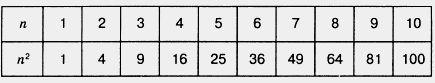 Таблица кубов первых 10 натуральных чисел имеет вид: 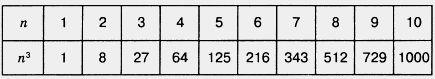 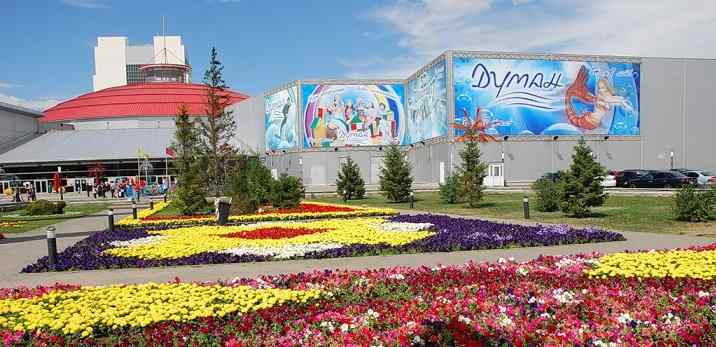 Предмет: математикаПредмет: математикаШкола- лицей №15 им. Д.И. МенделееваШкола- лицей №15 им. Д.И. МенделееваШкола- лицей №15 им. Д.И. МенделееваШкола- лицей №15 им. Д.И. МенделееваТема:   Тема:   Емкость и объемЕмкость и объемЕмкость и объемЕмкость и объемДата: 24.01.Дата: 24.01.Ф.И.О. учителя: Субботовская И.Т.Ф.И.О. учителя: Субботовская И.Т.Ф.И.О. учителя: Субботовская И.Т.Ф.И.О. учителя: Субботовская И.Т.Класс:3 «И»Класс:3 «И»Кол-во присутствующих: 25отсутствующих: отсутствующих: отсутствующих: Цели обучения данного урокаЦели обучения данного урокаНазывать объекты, которые  имеют объем Понимать и применять формулу нахождения объема кубаНазывать объекты, которые  имеют объем Понимать и применять формулу нахождения объема кубаНазывать объекты, которые  имеют объем Понимать и применять формулу нахождения объема кубаНазывать объекты, которые  имеют объем Понимать и применять формулу нахождения объема кубаКритерии успешности Критерии успешности Все учащиеся смогут: называть объекты, которые имеют объемВсе учащиеся смогут: называть объекты, которые имеют объемВсе учащиеся смогут: называть объекты, которые имеют объемВсе учащиеся смогут: называть объекты, которые имеют объемКритерии успешности Критерии успешности Большинство учащихся смогут:    решать текстовые задачиБольшинство учащихся смогут:    решать текстовые задачиБольшинство учащихся смогут:    решать текстовые задачиБольшинство учащихся смогут:    решать текстовые задачиКритерии успешности Критерии успешности Некоторые учащихся смогут: умножать трехзначные числа на однозначныеНекоторые учащихся смогут: умножать трехзначные числа на однозначныеНекоторые учащихся смогут: умножать трехзначные числа на однозначныеНекоторые учащихся смогут: умножать трехзначные числа на однозначныеЯзыковая цельЯзыковая цельРазвитие навыков: договариваться о совместной деятельности в группе, осуществлять работу с графической информацией, планировать свои действия в соответствии с поставленной задачейОсновные термины и словосочетания: емкость, объем, масса, Полиязычие:Используемый язык для диалога/письма на уроке:Побуждающий и подводящийВопросы для обсуждения:*Что значит измерить ёмкость? Развитие навыков: договариваться о совместной деятельности в группе, осуществлять работу с графической информацией, планировать свои действия в соответствии с поставленной задачейОсновные термины и словосочетания: емкость, объем, масса, Полиязычие:Используемый язык для диалога/письма на уроке:Побуждающий и подводящийВопросы для обсуждения:*Что значит измерить ёмкость? Развитие навыков: договариваться о совместной деятельности в группе, осуществлять работу с графической информацией, планировать свои действия в соответствии с поставленной задачейОсновные термины и словосочетания: емкость, объем, масса, Полиязычие:Используемый язык для диалога/письма на уроке:Побуждающий и подводящийВопросы для обсуждения:*Что значит измерить ёмкость? Развитие навыков: договариваться о совместной деятельности в группе, осуществлять работу с графической информацией, планировать свои действия в соответствии с поставленной задачейОсновные термины и словосочетания: емкость, объем, масса, Полиязычие:Используемый язык для диалога/письма на уроке:Побуждающий и подводящийВопросы для обсуждения:*Что значит измерить ёмкость? Формирование ценностейФормирование ценностейЦенности, основанные на национальной идее «Мәңгілік ел»: казахстанский патриотизм; уважение; сотрудничество;  саморегуляция,  общечеловеческие ценности.Ценности, основанные на национальной идее «Мәңгілік ел»: казахстанский патриотизм; уважение; сотрудничество;  саморегуляция,  общечеловеческие ценности.Ценности, основанные на национальной идее «Мәңгілік ел»: казахстанский патриотизм; уважение; сотрудничество;  саморегуляция,  общечеловеческие ценности.Ценности, основанные на национальной идее «Мәңгілік ел»: казахстанский патриотизм; уважение; сотрудничество;  саморегуляция,  общечеловеческие ценности.Ресурсы Ресурсы презентацияпрезентацияпрезентацияпрезентацияМежпредметные связиМежпредметные связиСамопознание, познание мира, литературное чтениеСамопознание, познание мира, литературное чтениеСамопознание, познание мира, литературное чтениеСамопознание, познание мира, литературное чтениеПредварительные знанияПредварительные знанияИзмерение площади. Соотношения между единцами площадиИзмерение площади. Соотношения между единцами площадиИзмерение площади. Соотношения между единцами площадиИзмерение площади. Соотношения между единцами площадиПланПланПланПланПланПланЗапланированные этапы урокаЗапланированная деятельность на урокеЗапланированная деятельность на урокеЗапланированная деятельность на урокеСпособы дифференциацииСпособы дифференциацииI.Вызов 5 мин1.Создание положительного эмоционального настроя.2. Актуализация жизненного опыта.Целеполагание.Организационный момент-Добрый день. Сегодня мы продолжим знакомство с такой интересной наукой, как математика. Девиз нашего урока «Дорогу осилит идущий, а математику – мыслящий»Чистописание: 24 42 240 2401 характеристику чиселМатематический марафонА) Найди целое по части: Найди часть по целому: 
1/4 отрезка = 8см, - Ленту длинной 9см разрезали 
на 3 части. Какова длина 1 части. 
1/2 отрезка = 50мм, - 1/5 от 25 
1/3 пути = 9м 1/4 от 24 
Б)_Чему равен квадрат числа: 8-64,4-16,2-4Чему равен куб числа: 2-8, 3-27, 0 В) что такое ар?  Что такое сотка? Сколько а в га? 1а=100м2, называю его соткой., 1га=100а.6 м2=  600 дм2500 см2= 5дм2  5а=…500м22 га = 200аРебята, кто скажет 2018 год объявлен годом чего? АстаныКакие достопримечательности нашей столицы вы знаете?Узнать еще об одной достопримечательности занесенную в книгу «Рекордов Гинеса» вы сможете отгадав ребус«Думан» -  океанариум был основан в 2003 г. Его уникальность состоит в том, что во всем в мире не найдется подобного сооружения, расположенного на расстоянии более 3 тыс. км от океана. В океанариуме живет около 2 тысяч разновидностей морских обитателей, представителей морской фауны из разных уголков мира. Океанариум состоит из большого главного резервуара и двух выставочных отсеков с одиннадцатью резервуарами различных размеров. Самая интересная часть Океанариума - главный резервуар, на дне которого находится туннель, достигающий в длину - 70 метров. По этому подводному туннелю вы будете идти, словно находясь на морском дне, в нескольких сантиметрах от хищных акул! В выставочных резервуарах Вы можете увидеть индивидуальные разновидности ихтиофауны и получить информацию об уникальных рыбах и морских животных.Значит океанариум это большой…? АквариумКакие ассоциации у вас вызывает слово аквариум? (емкость, вода, рыбы, водоросли,)Что такое ЕМКОСТЬ?Как называется мера количества жидкости? ОБЪЕМ, мера количества пространства, занимаемого телом и измеряется в кубических единицахКто сформулирует тему урока?Объем, емкостьОрганизационный момент-Добрый день. Сегодня мы продолжим знакомство с такой интересной наукой, как математика. Девиз нашего урока «Дорогу осилит идущий, а математику – мыслящий»Чистописание: 24 42 240 2401 характеристику чиселМатематический марафонА) Найди целое по части: Найди часть по целому: 
1/4 отрезка = 8см, - Ленту длинной 9см разрезали 
на 3 части. Какова длина 1 части. 
1/2 отрезка = 50мм, - 1/5 от 25 
1/3 пути = 9м 1/4 от 24 
Б)_Чему равен квадрат числа: 8-64,4-16,2-4Чему равен куб числа: 2-8, 3-27, 0 В) что такое ар?  Что такое сотка? Сколько а в га? 1а=100м2, называю его соткой., 1га=100а.6 м2=  600 дм2500 см2= 5дм2  5а=…500м22 га = 200аРебята, кто скажет 2018 год объявлен годом чего? АстаныКакие достопримечательности нашей столицы вы знаете?Узнать еще об одной достопримечательности занесенную в книгу «Рекордов Гинеса» вы сможете отгадав ребус«Думан» -  океанариум был основан в 2003 г. Его уникальность состоит в том, что во всем в мире не найдется подобного сооружения, расположенного на расстоянии более 3 тыс. км от океана. В океанариуме живет около 2 тысяч разновидностей морских обитателей, представителей морской фауны из разных уголков мира. Океанариум состоит из большого главного резервуара и двух выставочных отсеков с одиннадцатью резервуарами различных размеров. Самая интересная часть Океанариума - главный резервуар, на дне которого находится туннель, достигающий в длину - 70 метров. По этому подводному туннелю вы будете идти, словно находясь на морском дне, в нескольких сантиметрах от хищных акул! В выставочных резервуарах Вы можете увидеть индивидуальные разновидности ихтиофауны и получить информацию об уникальных рыбах и морских животных.Значит океанариум это большой…? АквариумКакие ассоциации у вас вызывает слово аквариум? (емкость, вода, рыбы, водоросли,)Что такое ЕМКОСТЬ?Как называется мера количества жидкости? ОБЪЕМ, мера количества пространства, занимаемого телом и измеряется в кубических единицахКто сформулирует тему урока?Объем, емкостьОрганизационный момент-Добрый день. Сегодня мы продолжим знакомство с такой интересной наукой, как математика. Девиз нашего урока «Дорогу осилит идущий, а математику – мыслящий»Чистописание: 24 42 240 2401 характеристику чиселМатематический марафонА) Найди целое по части: Найди часть по целому: 
1/4 отрезка = 8см, - Ленту длинной 9см разрезали 
на 3 части. Какова длина 1 части. 
1/2 отрезка = 50мм, - 1/5 от 25 
1/3 пути = 9м 1/4 от 24 
Б)_Чему равен квадрат числа: 8-64,4-16,2-4Чему равен куб числа: 2-8, 3-27, 0 В) что такое ар?  Что такое сотка? Сколько а в га? 1а=100м2, называю его соткой., 1га=100а.6 м2=  600 дм2500 см2= 5дм2  5а=…500м22 га = 200аРебята, кто скажет 2018 год объявлен годом чего? АстаныКакие достопримечательности нашей столицы вы знаете?Узнать еще об одной достопримечательности занесенную в книгу «Рекордов Гинеса» вы сможете отгадав ребус«Думан» -  океанариум был основан в 2003 г. Его уникальность состоит в том, что во всем в мире не найдется подобного сооружения, расположенного на расстоянии более 3 тыс. км от океана. В океанариуме живет около 2 тысяч разновидностей морских обитателей, представителей морской фауны из разных уголков мира. Океанариум состоит из большого главного резервуара и двух выставочных отсеков с одиннадцатью резервуарами различных размеров. Самая интересная часть Океанариума - главный резервуар, на дне которого находится туннель, достигающий в длину - 70 метров. По этому подводному туннелю вы будете идти, словно находясь на морском дне, в нескольких сантиметрах от хищных акул! В выставочных резервуарах Вы можете увидеть индивидуальные разновидности ихтиофауны и получить информацию об уникальных рыбах и морских животных.Значит океанариум это большой…? АквариумКакие ассоциации у вас вызывает слово аквариум? (емкость, вода, рыбы, водоросли,)Что такое ЕМКОСТЬ?Как называется мера количества жидкости? ОБЪЕМ, мера количества пространства, занимаемого телом и измеряется в кубических единицахКто сформулирует тему урока?Объем, емкостьПредполагаемый результатПроверяют готовность к уроку, называют тему урока ( самостоятельно или при помощи учителя), определяют круг обсуждаемых вопросов, перечисляют цели и задачи урока, планируют свои действия  в соответствии с поставленной задачей и условиями ее реализации, воспроизводят предварительные знания, выдвигают гипотезы.Проверяют готовность к уроку, называют тему урока ( самостоятельно или при помощи учителя), определяют круг обсуждаемых вопросов, перечисляют цели и задачи урока, планируют свои действия  в соответствии с поставленной задачей и условиями ее реализации, воспроизводят предварительные знания, выдвигают гипотезы.Проверяют готовность к уроку, называют тему урока ( самостоятельно или при помощи учителя), определяют круг обсуждаемых вопросов, перечисляют цели и задачи урока, планируют свои действия  в соответствии с поставленной задачей и условиями ее реализации, воспроизводят предварительные знания, выдвигают гипотезы.Проверяют готовность к уроку, называют тему урока ( самостоятельно или при помощи учителя), определяют круг обсуждаемых вопросов, перечисляют цели и задачи урока, планируют свои действия  в соответствии с поставленной задачей и условиями ее реализации, воспроизводят предварительные знания, выдвигают гипотезы.Проверяют готовность к уроку, называют тему урока ( самостоятельно или при помощи учителя), определяют круг обсуждаемых вопросов, перечисляют цели и задачи урока, планируют свои действия  в соответствии с поставленной задачей и условиями ее реализации, воспроизводят предварительные знания, выдвигают гипотезы.II. Осмысление 3. Работа по теме урока30-35 минРебята, посмотрите перед вами аквариум, который мы должны заполнить водой. Что для этого нам необходимо знать? Как найти объемЧтобы  найти объем емкости нужно знать три величины – какие- длина, ширина и высота  V= а·в·с    Давайте измерим наш аквариум (выходит ученик)Длина-31смШирина-18смВысота-32 см   V-?V= а·в·с    31*18*32=17,856 см3  Ответ: объем аквариума 17,856 см3 Ребята скажите пожалуйста в чем измеряется ёмкость?Ёмкость измеряется в литрах.1л воды = 1кг= 1000 см3  ФИЗМИНУТКА- зарядкаДавайте узнаем сколько 3-х литровых банок поместится в наш аквариумV- 17,856 см3 3-х литровых банок- ?3л-3000 см3  17,856 см3 : 3000 см3  =5(ост2856)Ответ: понадобится 5 3-х литровых банок, 1-2-х литровая и 856 мл воды.Сколько 2-х литровых банок17,856 см3 : 2000 см3  =8(ост1856)Сколько 5-х литровых банок17,856 см3 : 5000 см3  =3(ост2856)
 Игра «Математическая смекалка»Жизнь - знь + д + кость = жидкостьИзвоз – воз + мера – а + ить = измеритьЛил – л + тр = литрЁж – ж + м + кость = ёмкостьРебята, посмотрите перед вами аквариум, который мы должны заполнить водой. Что для этого нам необходимо знать? Как найти объемЧтобы  найти объем емкости нужно знать три величины – какие- длина, ширина и высота  V= а·в·с    Давайте измерим наш аквариум (выходит ученик)Длина-31смШирина-18смВысота-32 см   V-?V= а·в·с    31*18*32=17,856 см3  Ответ: объем аквариума 17,856 см3 Ребята скажите пожалуйста в чем измеряется ёмкость?Ёмкость измеряется в литрах.1л воды = 1кг= 1000 см3  ФИЗМИНУТКА- зарядкаДавайте узнаем сколько 3-х литровых банок поместится в наш аквариумV- 17,856 см3 3-х литровых банок- ?3л-3000 см3  17,856 см3 : 3000 см3  =5(ост2856)Ответ: понадобится 5 3-х литровых банок, 1-2-х литровая и 856 мл воды.Сколько 2-х литровых банок17,856 см3 : 2000 см3  =8(ост1856)Сколько 5-х литровых банок17,856 см3 : 5000 см3  =3(ост2856)
 Игра «Математическая смекалка»Жизнь - знь + д + кость = жидкостьИзвоз – воз + мера – а + ить = измеритьЛил – л + тр = литрЁж – ж + м + кость = ёмкостьРебята, посмотрите перед вами аквариум, который мы должны заполнить водой. Что для этого нам необходимо знать? Как найти объемЧтобы  найти объем емкости нужно знать три величины – какие- длина, ширина и высота  V= а·в·с    Давайте измерим наш аквариум (выходит ученик)Длина-31смШирина-18смВысота-32 см   V-?V= а·в·с    31*18*32=17,856 см3  Ответ: объем аквариума 17,856 см3 Ребята скажите пожалуйста в чем измеряется ёмкость?Ёмкость измеряется в литрах.1л воды = 1кг= 1000 см3  ФИЗМИНУТКА- зарядкаДавайте узнаем сколько 3-х литровых банок поместится в наш аквариумV- 17,856 см3 3-х литровых банок- ?3л-3000 см3  17,856 см3 : 3000 см3  =5(ост2856)Ответ: понадобится 5 3-х литровых банок, 1-2-х литровая и 856 мл воды.Сколько 2-х литровых банок17,856 см3 : 2000 см3  =8(ост1856)Сколько 5-х литровых банок17,856 см3 : 5000 см3  =3(ост2856)
 Игра «Математическая смекалка»Жизнь - знь + д + кость = жидкостьИзвоз – воз + мера – а + ить = измеритьЛил – л + тр = литрЁж – ж + м + кость = ёмкостьРебята, посмотрите перед вами аквариум, который мы должны заполнить водой. Что для этого нам необходимо знать? Как найти объемЧтобы  найти объем емкости нужно знать три величины – какие- длина, ширина и высота  V= а·в·с    Давайте измерим наш аквариум (выходит ученик)Длина-31смШирина-18смВысота-32 см   V-?V= а·в·с    31*18*32=17,856 см3  Ответ: объем аквариума 17,856 см3 Ребята скажите пожалуйста в чем измеряется ёмкость?Ёмкость измеряется в литрах.1л воды = 1кг= 1000 см3  ФИЗМИНУТКА- зарядкаДавайте узнаем сколько 3-х литровых банок поместится в наш аквариумV- 17,856 см3 3-х литровых банок- ?3л-3000 см3  17,856 см3 : 3000 см3  =5(ост2856)Ответ: понадобится 5 3-х литровых банок, 1-2-х литровая и 856 мл воды.Сколько 2-х литровых банок17,856 см3 : 2000 см3  =8(ост1856)Сколько 5-х литровых банок17,856 см3 : 5000 см3  =3(ост2856)
 Игра «Математическая смекалка»Жизнь - знь + д + кость = жидкостьИзвоз – воз + мера – а + ить = измеритьЛил – л + тр = литрЁж – ж + м + кость = ёмкостьПредполагаемый результатСлушают, обсуждают, сравнивают, анализируют, объясняют и оценивают новую информацию; строят логическую цепь рассуждений; применяют полученные знания на практике; письменно и устно выполняют задание на закрепление;  работают по алгоритму; осуществляют самоконтроль; производят самостоятельные действия, классифицируют,  отделяют новое знание от  известного, отстаивать свою точку зрения.Слушают, обсуждают, сравнивают, анализируют, объясняют и оценивают новую информацию; строят логическую цепь рассуждений; применяют полученные знания на практике; письменно и устно выполняют задание на закрепление;  работают по алгоритму; осуществляют самоконтроль; производят самостоятельные действия, классифицируют,  отделяют новое знание от  известного, отстаивать свою точку зрения.Слушают, обсуждают, сравнивают, анализируют, объясняют и оценивают новую информацию; строят логическую цепь рассуждений; применяют полученные знания на практике; письменно и устно выполняют задание на закрепление;  работают по алгоритму; осуществляют самоконтроль; производят самостоятельные действия, классифицируют,  отделяют новое знание от  известного, отстаивать свою точку зрения.Слушают, обсуждают, сравнивают, анализируют, объясняют и оценивают новую информацию; строят логическую цепь рассуждений; применяют полученные знания на практике; письменно и устно выполняют задание на закрепление;  работают по алгоритму; осуществляют самоконтроль; производят самостоятельные действия, классифицируют,  отделяют новое знание от  известного, отстаивать свою точку зрения.Слушают, обсуждают, сравнивают, анализируют, объясняют и оценивают новую информацию; строят логическую цепь рассуждений; применяют полученные знания на практике; письменно и устно выполняют задание на закрепление;  работают по алгоритму; осуществляют самоконтроль; производят самостоятельные действия, классифицируют,  отделяют новое знание от  известного, отстаивать свою точку зрения.III. Рефлексия4. Итогурока.  5-10 минVI. Итог урокаЧему научились сегодня на уроке?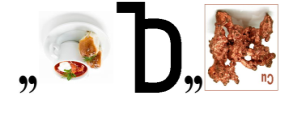 Продолжите фразу:Сегодня на уроке было интересно… У меня получилось…Мне было трудно…Могу похвалить себя и своих одноклассников за …Учиться – всегда пригодится! Давайте поблагодарим друг друга за работу.VI. Итог урокаЧему научились сегодня на уроке?Продолжите фразу:Сегодня на уроке было интересно… У меня получилось…Мне было трудно…Могу похвалить себя и своих одноклассников за …Учиться – всегда пригодится! Давайте поблагодарим друг друга за работу.VI. Итог урокаЧему научились сегодня на уроке?Продолжите фразу:Сегодня на уроке было интересно… У меня получилось…Мне было трудно…Могу похвалить себя и своих одноклассников за …Учиться – всегда пригодится! Давайте поблагодарим друг друга за работу.VI. Итог урокаЧему научились сегодня на уроке?Продолжите фразу:Сегодня на уроке было интересно… У меня получилось…Мне было трудно…Могу похвалить себя и своих одноклассников за …Учиться – всегда пригодится! Давайте поблагодарим друг друга за работу.Предполагаемый результатОтвечают на систему вопросов, подводят итог и делают вывод, возвращаясь к намеченным целям и задачам; выполняют контрольное задание ( тест); оценивают результаты своей деятельности и деятельности одноклассников; осуществляют познавательную и личностную рефлексию.Отвечают на систему вопросов, подводят итог и делают вывод, возвращаясь к намеченным целям и задачам; выполняют контрольное задание ( тест); оценивают результаты своей деятельности и деятельности одноклассников; осуществляют познавательную и личностную рефлексию.Отвечают на систему вопросов, подводят итог и делают вывод, возвращаясь к намеченным целям и задачам; выполняют контрольное задание ( тест); оценивают результаты своей деятельности и деятельности одноклассников; осуществляют познавательную и личностную рефлексию.Отвечают на систему вопросов, подводят итог и делают вывод, возвращаясь к намеченным целям и задачам; выполняют контрольное задание ( тест); оценивают результаты своей деятельности и деятельности одноклассников; осуществляют познавательную и личностную рефлексию.Отвечают на систему вопросов, подводят итог и делают вывод, возвращаясь к намеченным целям и задачам; выполняют контрольное задание ( тест); оценивают результаты своей деятельности и деятельности одноклассников; осуществляют познавательную и личностную рефлексию.Дополнительная информацияДополнительная информацияДополнительная информацияДополнительная информацияДополнительная информацияДополнительная информацияРефлексия учителя по проведенному урокуСоздание условий для возникновения у учеников внутренней потребности включения в учебную деятельность (позитивное отношение к предстоящей деятельности;  включение  в учебную деятельность)Цель обучения (достигнута – не достигнута- частично)Цель и задачи урока определяли ( ученики , учитель, ученики с помощью учителя)Атмосфера обучения ( активная- пассивная)Действия по дифференциации ( успешные – неуспешные)Временной график ( выдержан – не выдержан)Учебное время на уроке использовалось ( эффективно- неэффективно)  Уровень самостоятельности учащихся на уроке ( высокий, средний, низкий)Сочетание групповой и индивидуальной работы( соответствует цели урока-  не соответствует)Выбор КСО – ( целесообразный – оптимальный- неоправданный)Учащиеся (умеют – не умеют)  анализировать итоги своей работы и своих товарищейРефлексия учителя по проведенному урокуСоздание условий для возникновения у учеников внутренней потребности включения в учебную деятельность (позитивное отношение к предстоящей деятельности;  включение  в учебную деятельность)Цель обучения (достигнута – не достигнута- частично)Цель и задачи урока определяли ( ученики , учитель, ученики с помощью учителя)Атмосфера обучения ( активная- пассивная)Действия по дифференциации ( успешные – неуспешные)Временной график ( выдержан – не выдержан)Учебное время на уроке использовалось ( эффективно- неэффективно)  Уровень самостоятельности учащихся на уроке ( высокий, средний, низкий)Сочетание групповой и индивидуальной работы( соответствует цели урока-  не соответствует)Выбор КСО – ( целесообразный – оптимальный- неоправданный)Учащиеся (умеют – не умеют)  анализировать итоги своей работы и своих товарищейРефлексия учителя по проведенному урокуСоздание условий для возникновения у учеников внутренней потребности включения в учебную деятельность (позитивное отношение к предстоящей деятельности;  включение  в учебную деятельность)Цель обучения (достигнута – не достигнута- частично)Цель и задачи урока определяли ( ученики , учитель, ученики с помощью учителя)Атмосфера обучения ( активная- пассивная)Действия по дифференциации ( успешные – неуспешные)Временной график ( выдержан – не выдержан)Учебное время на уроке использовалось ( эффективно- неэффективно)  Уровень самостоятельности учащихся на уроке ( высокий, средний, низкий)Сочетание групповой и индивидуальной работы( соответствует цели урока-  не соответствует)Выбор КСО – ( целесообразный – оптимальный- неоправданный)Учащиеся (умеют – не умеют)  анализировать итоги своей работы и своих товарищейРефлексия учителя по проведенному урокуСоздание условий для возникновения у учеников внутренней потребности включения в учебную деятельность (позитивное отношение к предстоящей деятельности;  включение  в учебную деятельность)Цель обучения (достигнута – не достигнута- частично)Цель и задачи урока определяли ( ученики , учитель, ученики с помощью учителя)Атмосфера обучения ( активная- пассивная)Действия по дифференциации ( успешные – неуспешные)Временной график ( выдержан – не выдержан)Учебное время на уроке использовалось ( эффективно- неэффективно)  Уровень самостоятельности учащихся на уроке ( высокий, средний, низкий)Сочетание групповой и индивидуальной работы( соответствует цели урока-  не соответствует)Выбор КСО – ( целесообразный – оптимальный- неоправданный)Учащиеся (умеют – не умеют)  анализировать итоги своей работы и своих товарищейРефлексия учителя по проведенному урокуСоздание условий для возникновения у учеников внутренней потребности включения в учебную деятельность (позитивное отношение к предстоящей деятельности;  включение  в учебную деятельность)Цель обучения (достигнута – не достигнута- частично)Цель и задачи урока определяли ( ученики , учитель, ученики с помощью учителя)Атмосфера обучения ( активная- пассивная)Действия по дифференциации ( успешные – неуспешные)Временной график ( выдержан – не выдержан)Учебное время на уроке использовалось ( эффективно- неэффективно)  Уровень самостоятельности учащихся на уроке ( высокий, средний, низкий)Сочетание групповой и индивидуальной работы( соответствует цели урока-  не соответствует)Выбор КСО – ( целесообразный – оптимальный- неоправданный)Учащиеся (умеют – не умеют)  анализировать итоги своей работы и своих товарищейРефлексия учителя по проведенному урокуСоздание условий для возникновения у учеников внутренней потребности включения в учебную деятельность (позитивное отношение к предстоящей деятельности;  включение  в учебную деятельность)Цель обучения (достигнута – не достигнута- частично)Цель и задачи урока определяли ( ученики , учитель, ученики с помощью учителя)Атмосфера обучения ( активная- пассивная)Действия по дифференциации ( успешные – неуспешные)Временной график ( выдержан – не выдержан)Учебное время на уроке использовалось ( эффективно- неэффективно)  Уровень самостоятельности учащихся на уроке ( высокий, средний, низкий)Сочетание групповой и индивидуальной работы( соответствует цели урока-  не соответствует)Выбор КСО – ( целесообразный – оптимальный- неоправданный)Учащиеся (умеют – не умеют)  анализировать итоги своей работы и своих товарищейПредложения Предложения Предложения Предложения Предложения Предложения 